ПОЯСНИТЕЛЬНАЯ ЗАПИСКА 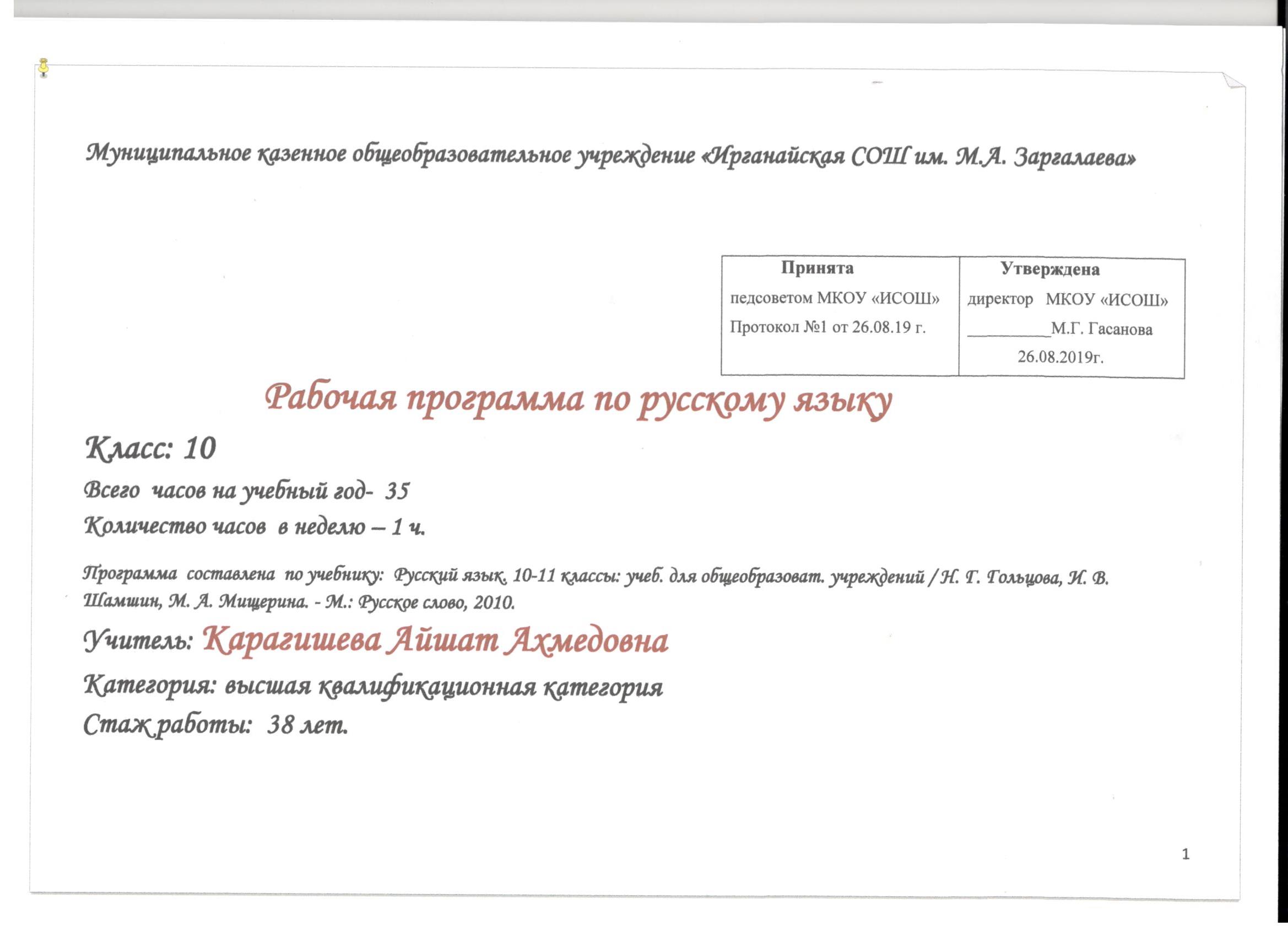 1.Данная рабочая программа составлена на основе Государственного стандарта общего образования, Примерной программы по русскому языку, программы Минобрнауки РФ для общеобразовательных школ «Русский язык. 10-11 классы» Н. Г. Гольцовой и рассчитана на 35 часов(1 час в неделю). Календарно-тематическое планирование составлено по учебнику:Гольцова, Н. Г. Русский язык. 10-11 классы : учеб. для общеобразоват. учреждений / Н. Г. Гольцова, И. В. Шамшин, М. А. Мищерина. - М.: Русское слово, 2011.Изучение русского языка направлено на достижение следующих целей, обеспечивающих реализацию личностно ориентированного подхода к обучению:воспитание гражданственности и патриотизма, любви к родному языку, отношения к языку как к духовной ценности, средству общения;развитие и совершенствование речевой деятельности, освоение знаний о русском языке, обогащение словарного запаса;формирование умений опознавать, анализировать, классифицировать языковые факты;применение полученных знаний и умений в речевой практике.Главной целью учебной дисциплины «Русский язык» является развитие личности ребенка путем включения его в различные виды деятельности. С этих позиций обучение русскому языку в школе рассматривается не просто как процесс овладения определенной суммой знаний о русском языке и системой соответствующих умений и навыков, а как процесс речевого, речемыслительного, духовного развития школьника; поэтому в последние годы задачи обучения русскому языку определяются с позиций компетентности подхода. При этом под компетенцией понимается сумма знаний, умений и личностных качеств, которые позволяют человеку совершать различные действия, в том числе и речевые.2. Содержание предмета русский язык 10 классРусский язык среди языков мира. Лексика. Фразеология. ЛексикографияФонетика.Графика. ОрфоэпияМорфемика и словообразованиеМорфология и орфографияСамостоятельные части речиИмя существительноеИмя прилагательноеИмя числительноеГлаголПричастиеДеепричастиеНаречиеСлужебные части речиПредлогСоюзы и союзные словаЧастицы3. Календарно-тематическое планирование№Дата Тема урока К.ч.Тип урока Требования к уровню подготовки учащихся Вид контроля Домашнее задание 1.Слово о русском языке.1Комбин.Знать: некоторые особенности развития русского языка; что такое речь, формы речи, речевая ситуация.Орг. совместной уч. деят.Ответить на вопросы.2.Слово и его значение. Однозначность и многозначность. Изобразительно-выразительные средства русского языка.1Комбин.Знать: смысл понятий речь; устная и письменная; монолог, диалог, однозначные и многозначные слова.Орг. совместной уч. деят.$1-3, упр. 2.3.Р/Р. Практическая работа. Лингвистический анализ текста.1Урок конт. ЗУНЗнать: особенность текстов по стилю и типу.Орг. совместной уч. деят.4.Смысловые отношения между словами: синонимы, антонимы, омонимы, паронимы.1Урок систем. ЗУНЗнать: специфику смысловых отношений между словамиКонструир. предл. $4-7, упр.26, 27.5.Лексика.1Комбин.Знать: сферы употребления русской лексики, понятие заимствованные слова.Конструир. предл.$8-10, упр.39.6.Фразеология. Фразеологические единицы и их употребление.1Комбин.Знать: понятие фразеологизмы.Конструир. предл.$11, упр.45.Стр. 32, вопросы и з. для повт.7.Контрольный диктант.1Урок контр. ЗУНЗнать: основные нормы русского литературного языка.Практикум $12.8.Обобщающее повторение фонетики, графики, орфоэпии, орфографии. Фонетический разбор слова.1Комбин.Знать: основные орфограммы,Беседа, проблемные задания$13, упр. 47.9.Орфоэпические нормы современного русского языка. 1Комбин.Уметь: соблюдать в практике письма основные  правила орфографии и пунктуации.Орг. совместной уч. деят.$ 14, упр. 49.10.Состав слова.1Комбин.Знать: виды морфем, чередование звуков в морфемах, основные способы образования слов.Орг. совместной уч. деят.$15, упр.67.11.Словообразование. Формообразование.1Комбин.Знать: виды морфем, чередование звуков в морфемах, основные способы образования слов.Орг. совместной уч. деят.$16, упр. 77. $17, упр. 84,12.Р/Р. Сочинение. 1Урок конт. ЗУНОрг. совместной уч. деят.13.Принципы русской орфографии.1Урок сист. ЗУНЗнать: языковые единицы, проводить различные виды их анализа.Комм. письмо. Самост. работа $18-19, упр. 96.14.Чередующиеся гласные в корне слова.1Комбин.Знать: основные нормы русского литературного языка.Практикум $20, упр. 108.15.Употребление гласных после шипящих.1Комбин.Знать: основные нормы русского литературного языка.Практикум $21-23, упр. 118.16.Правописание звонких и глухих согласных в корне слова. Правописание двойных согласных.1Урок сист. ЗУНЗнать: основные нормы русского литературного языка.Работа с деформ. текстом$24-26, упр. 1140.17.Контрольный диктант. Упр. 142.1Урок контроля ЗУНЗанть: основные нормы русского литературного языка.Практикум 18.I  пол.Р/Р. Текст  как речевое произведение.  Повторение пройденного материала.1Комбин.Знать: признаки текста.Орг. совместной уч. деят.19.Р/Р. Изложение. 2Урок развития речиОрг. совместной уч. деят.$27.20.Правописание приставок. Гласные ы, и после приставок.1Комбин.Знать: основные нормы русского литературного языкаПрактикум $27-29, упр. 157, 158.21.Контрольный диктант.1Урок контроля ЗУНЗнать6 основные нормы русского литературного языкаПрактикум $30-32.22.Имя существительное как часть речи.1Урок сист. ЗУНЗнать: языковые единицы, различные виды их анализа.Самост. работа $33, упр. 181.23.Правописание падежных окончаний имен существительных.1Урок сист. ЗУНЗнать: общее грамматическое значение, морфологические признаки Фронт. Опрос, самост. работа $34-35, упр.210, 211. 24.Правописание сложных имен существительных.1Урок систем. ЗУНЗнать: основные нормы русского литературного языкаТемат. диктант$36, упр. 216.25.Имя прилагательное как часть речи. Правописание сложных имен прилагательных.1Комбин.Уметь: применять изученные правилаФронт. Опрос, самост. работа$37-40, упр.235. $41, упр. 24126.Р/Р Изложение.1Урок развития речи Письмо 27.Имя числительное как часть речи.1Урок сист. ЗУНЗнать: общее грамматическое значение, морфологические признаки и синтаксическую роль Фронт опрос, самост. работа $42-44, упр. 249.28.Местоимение как часть речи.1Урок сист. ЗУНЗнать: общее грамматическое значение, морфологические признакиФронт опрос, самост. работа$46-47, упр. 261.29.Глагол как часть речи.1Урок сист. ЗУНЗнать: общее грамматическое значение, морфологические признакиФронт опрос, самост. работа$48-49, упр. 284.30.Глагольная форма – причастие1Урок сист. ЗУН Знать: общее грамматическое значение, морфологические признакиОрг. совм. уч. деят.$50-52, упр. 298.31.Деепричастие как глагольная форма. 1Урок сист. ЗУНЗнать: общее грамматическое значение, морфологические признакиОрг. совм. уч. деят.$53, упр. 303.32.Наречие как часть речи.1Урок сист. ЗУНЗнать: общее грамматическое значение, морфологические признакиФронт опрос, самост. работа$54-55, упр. 317.33.Служебные части речи.1Урок сист. ЗУНЗнать: общее грамматическое значение, морфологические признаки Фронт опрос, самост. работа$57, 59, 61,65.34.Контрольный диктант.1Урок контроля ЗУНЗнать: основные нормы русского литературного языкаПрактикум 35.II пол.Повторение пройденного материала.1Урок сист. ЗУН